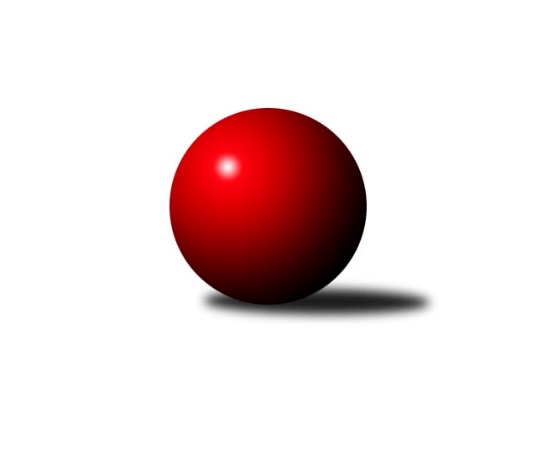 Č.21Ročník 2018/2019	23.3.2019Nejlepšího výkonu v tomto kole: 2628 dosáhlo družstvo: TJ Horní Benešov ˝D˝Krajský přebor MS 2018/2019Výsledky 21. kolaSouhrnný přehled výsledků:TJ Sokol Sedlnice ˝B˝	- KK Lipník nad Bečvou ˝A˝	3.5:4.5	2420:2485	5.0:7.0	23.3.TJ Spartak Bílovec ˝A˝	- TJ VOKD Poruba ˝A˝	5:3	2500:2496	7.0:5.0	23.3.TJ VOKD Poruba ˝B˝	- KK Minerva Opava ˝B˝	7:1	2319:2261	8.0:4.0	23.3.TJ Unie Hlubina˝B˝	- TJ Nový Jičín ˝A˝	6:2	2508:2466	7.0:5.0	23.3.TJ Horní Benešov ˝D˝	- TJ Sokol Dobroslavice ˝A˝	7:1	2628:2448	10.0:2.0	23.3.Kuželky Horní Benešov	- TJ Sokol Bohumín˝C˝	6:2	2415:2342	7.5:4.5	23.3.Tabulka družstev:	1.	TJ VOKD Poruba ˝A˝	21	18	0	3	120.5 : 47.5 	148.5 : 103.5 	 2483	36	2.	TJ Unie Hlubina˝B˝	21	14	0	7	94.5 : 73.5 	135.5 : 116.5 	 2456	28	3.	TJ Sokol Sedlnice ˝B˝	21	12	1	8	102.0 : 66.0 	140.5 : 111.5 	 2420	25	4.	KK Lipník nad Bečvou ˝A˝	20	10	3	7	89.0 : 71.0 	130.0 : 110.0 	 2439	23	5.	TJ Spartak Bílovec ˝A˝	21	10	1	10	93.5 : 74.5 	142.5 : 109.5 	 2436	21	6.	TJ Sokol Dobroslavice ˝A˝	21	10	0	11	85.0 : 83.0 	130.5 : 121.5 	 2433	20	7.	TJ VOKD Poruba ˝B˝	21	8	3	10	75.0 : 93.0 	106.0 : 146.0 	 2377	19	8.	TJ Horní Benešov ˝D˝	21	8	2	11	78.0 : 90.0 	123.5 : 128.5 	 2354	18	9.	TJ Nový Jičín ˝A˝	21	7	3	11	74.5 : 93.5 	120.0 : 132.0 	 2399	17	10.	TJ Sokol Bohumín˝C˝	21	8	1	12	66.5 : 101.5 	108.0 : 144.0 	 2356	17	11.	Kuželky Horní Benešov	21	7	0	14	64.5 : 103.5 	109.0 : 143.0 	 2373	14	12.	KK Minerva Opava ˝B˝	20	6	0	14	57.0 : 103.0 	106.0 : 134.0 	 2372	12Podrobné výsledky kola:	 TJ Sokol Sedlnice ˝B˝	2420	3.5:4.5	2485	KK Lipník nad Bečvou ˝A˝	Michaela Tobolová	 	 206 	 217 		423 	 1:1 	 423 	 	213 	 210		Petr Hendrych	Nikola Tobolová	 	 187 	 188 		375 	 0:2 	 434 	 	214 	 220		Josef Hendrych	Renáta Janyšková	 	 181 	 180 		361 	 0:2 	 402 	 	204 	 198		Vlastimila Kolářová	Jaroslav Chvostek	 	 194 	 222 		416 	 1:1 	 414 	 	212 	 202		Jiří Kolář	Ivo Stuchlík	 	 209 	 225 		434 	 1:1 	 423 	 	217 	 206		Michal Mainuš	Rostislav Kletenský	 	 195 	 216 		411 	 2:0 	 389 	 	186 	 203		Martin Sekaninarozhodčí: Nejlepšího výkonu v tomto utkání: 434 kuželek dosáhli: Josef Hendrych, Ivo Stuchlík	 TJ Spartak Bílovec ˝A˝	2500	5:3	2496	TJ VOKD Poruba ˝A˝	Filip Sýkora	 	 230 	 218 		448 	 2:0 	 423 	 	218 	 205		Pavel Hrabec	Milan Binar	 	 162 	 197 		359 	 0:2 	 395 	 	189 	 206		Rostislav Bareš	Milan Zezulka	 	 220 	 221 		441 	 2:0 	 415 	 	199 	 216		Jiří Kratoš	Antonín Fabík	 	 201 	 217 		418 	 2:0 	 387 	 	199 	 188		Lukáš Trojek	David Binar	 	 205 	 210 		415 	 1:1 	 421 	 	226 	 195		Michal Bezruč	Vladimír Štacha	 	 215 	 204 		419 	 0:2 	 455 	 	233 	 222		Jan Míkarozhodčí: Nejlepší výkon utkání: 455 - Jan Míka	 TJ VOKD Poruba ˝B˝	2319	7:1	2261	KK Minerva Opava ˝B˝	Helena Hýžová	 	 186 	 180 		366 	 2:0 	 321 	 	163 	 158		Renáta Smijová	Zdeněk Hebda	 	 183 	 179 		362 	 1:1 	 351 	 	163 	 188		Karel Vágner	Zdeněk Mžik	 	 179 	 206 		385 	 1:1 	 371 	 	196 	 175		Karel Kratochvíl	Rostislav Sabela	 	 194 	 212 		406 	 0:2 	 430 	 	211 	 219		Jana Martínková	Marek Číž	 	 208 	 204 		412 	 2:0 	 405 	 	203 	 202		Josef Plšek	Radim Bezruč	 	 192 	 196 		388 	 2:0 	 383 	 	189 	 194		Zdeněk Štohanzlrozhodčí: vedoucí družstevNejlepší výkon utkání: 430 - Jana Martínková	 TJ Unie Hlubina˝B˝	2508	6:2	2466	TJ Nový Jičín ˝A˝	Tomáš Rechtoris	 	 207 	 215 		422 	 2:0 	 358 	 	197 	 161		Radek Chovanec	Josef Hájek	 	 202 	 238 		440 	 1:1 	 434 	 	204 	 230		Petr Hrňa	Pavel Krompolc	 	 212 	 184 		396 	 0:2 	 442 	 	223 	 219		Jan Pospěch	Jaroslav Kecskés *1	 	 180 	 205 		385 	 1:1 	 401 	 	224 	 177		Radek Škarka	Pavel Marek	 	 190 	 228 		418 	 1:1 	 397 	 	209 	 188		Jiří Petr	Václav Rábl	 	 211 	 236 		447 	 2:0 	 434 	 	208 	 226		Ján Pelikánrozhodčí: Ved.družstevstřídání: *1 od 51. hodu Roman GrünerNejlepší výkon utkání: 447 - Václav Rábl	 TJ Horní Benešov ˝D˝	2628	7:1	2448	TJ Sokol Dobroslavice ˝A˝	Martin Švrčina	 	 221 	 199 		420 	 1:1 	 397 	 	179 	 218		Karel Ridl	Zdeněk Smrža	 	 216 	 231 		447 	 2:0 	 400 	 	197 	 203		Lumír Kocián	Jaromír Hendrych	 	 200 	 228 		428 	 2:0 	 393 	 	188 	 205		Karel Kuchař	Michal Blažek	 	 224 	 216 		440 	 2:0 	 408 	 	214 	 194		Martin Třečák	Michal Klich	 	 230 	 227 		457 	 2:0 	 390 	 	204 	 186		Libor Veselý	Zdeněk Kment	 	 231 	 205 		436 	 1:1 	 460 	 	230 	 230		Petr Čížrozhodčí: vedoucí družstevNejlepší výkon utkání: 460 - Petr Číž	 Kuželky Horní Benešov	2415	6:2	2342	TJ Sokol Bohumín˝C˝	Martin Weiss	 	 215 	 214 		429 	 2:0 	 410 	 	202 	 208		Petr Lembard	Miroslav Procházka	 	 202 	 204 		406 	 2:0 	 327 	 	165 	 162		Alfréd Hermann	Jiří Jedlička	 	 226 	 201 		427 	 2:0 	 388 	 	222 	 166		Miroslav Paloc	Petr Vaněk	 	 223 	 208 		431 	 0.5:1.5 	 458 	 	223 	 235		Jaroslav Klus	David Schiedek *1	 	 146 	 170 		316 	 0:2 	 373 	 	180 	 193		Václav Kladiva	Jaromír Martiník	 	 206 	 200 		406 	 1:1 	 386 	 	165 	 221		Jaromír Piskarozhodčí: Jaromír Martiníkstřídání: *1 od 51. hodu Jaroslav LakomýNejlepší výkon utkání: 458 - Jaroslav KlusPořadí jednotlivců:	jméno hráče	družstvo	celkem	plné	dorážka	chyby	poměr kuž.	Maximum	1.	Jan Míka 	TJ VOKD Poruba ˝A˝	432.68	296.7	136.0	5.9	10/10	(476)	2.	Josef Hendrych 	KK Lipník nad Bečvou ˝A˝	427.33	291.4	135.9	4.7	9/10	(455)	3.	Petr Chodura 	TJ Unie Hlubina˝B˝	427.03	290.0	137.0	4.7	9/9	(457)	4.	Ladislav Petr 	TJ Sokol Sedlnice ˝B˝	424.79	292.6	132.2	7.0	9/10	(485)	5.	Filip Sýkora 	TJ Spartak Bílovec ˝A˝	424.71	292.1	132.6	5.9	8/9	(470)	6.	Milan Zezulka 	TJ Spartak Bílovec ˝A˝	423.96	288.4	135.5	3.8	8/9	(460)	7.	Karel Kratochvíl 	KK Minerva Opava ˝B˝	422.66	293.7	129.0	7.1	8/9	(457)	8.	Ivo Kovařík 	TJ Sokol Dobroslavice ˝A˝	422.63	286.0	136.6	4.1	8/10	(458)	9.	Petr Číž 	TJ Sokol Dobroslavice ˝A˝	421.73	288.4	133.3	4.7	9/10	(469)	10.	Václav Rábl 	TJ Unie Hlubina˝B˝	420.75	287.3	133.4	4.4	9/9	(451)	11.	Richard Štětka 	KK Lipník nad Bečvou ˝A˝	420.36	286.2	134.2	6.3	9/10	(468)	12.	Jiří Kratoš 	TJ VOKD Poruba ˝A˝	419.98	287.7	132.3	4.5	10/10	(477)	13.	Pavel Marek 	TJ Unie Hlubina˝B˝	418.79	287.8	131.0	5.0	6/9	(449)	14.	Jaroslav Chvostek 	TJ Sokol Sedlnice ˝B˝	417.99	291.9	126.1	5.6	7/10	(483)	15.	Petr Oravec 	TJ VOKD Poruba ˝A˝	417.80	293.0	124.8	6.2	9/10	(467)	16.	Jakub Fabík 	TJ Spartak Bílovec ˝A˝	417.78	289.9	127.9	5.0	7/9	(459)	17.	Tomáš Binar 	TJ Spartak Bílovec ˝A˝	416.53	287.0	129.6	5.3	8/9	(488)	18.	Martin Skopal 	TJ VOKD Poruba ˝A˝	415.07	284.6	130.5	5.2	9/10	(460)	19.	Rostislav Kletenský 	TJ Sokol Sedlnice ˝B˝	413.41	281.6	131.9	6.1	7/10	(446)	20.	Petr Hrňa 	TJ Nový Jičín ˝A˝	413.01	283.2	129.8	5.2	8/10	(434)	21.	Michal Bezruč 	TJ VOKD Poruba ˝A˝	412.05	279.0	133.1	5.3	9/10	(440)	22.	Jan Pospěch 	TJ Nový Jičín ˝A˝	411.58	284.5	127.1	5.4	10/10	(465)	23.	Karel Ridl 	TJ Sokol Dobroslavice ˝A˝	411.12	285.9	125.3	5.4	10/10	(466)	24.	Radek Škarka 	TJ Nový Jičín ˝A˝	410.67	287.6	123.1	6.8	9/10	(474)	25.	David Binar 	TJ Spartak Bílovec ˝A˝	410.34	280.0	130.3	5.9	7/9	(456)	26.	Petr Hendrych 	KK Lipník nad Bečvou ˝A˝	409.39	287.0	122.4	7.0	10/10	(460)	27.	Jana Martínková 	KK Minerva Opava ˝B˝	408.10	283.4	124.7	6.8	9/9	(479)	28.	Jaromír Martiník 	Kuželky Horní Benešov	407.83	285.0	122.9	7.6	9/9	(473)	29.	Rostislav Sabela 	TJ VOKD Poruba ˝B˝	406.51	280.9	125.6	6.6	9/9	(433)	30.	Jiří Jedlička 	Kuželky Horní Benešov	405.96	283.4	122.5	7.4	9/9	(458)	31.	Martin Koraba 	Kuželky Horní Benešov	405.86	286.3	119.5	8.6	8/9	(501)	32.	Jaroslav Klus 	TJ Sokol Bohumín˝C˝	405.31	283.9	121.5	7.5	9/10	(458)	33.	Pavel Krompolc 	TJ Unie Hlubina˝B˝	403.64	279.4	124.2	7.7	8/9	(433)	34.	Renáta Janyšková 	TJ Sokol Sedlnice ˝B˝	402.60	284.8	117.8	6.8	8/10	(447)	35.	Martin Třečák 	TJ Sokol Dobroslavice ˝A˝	401.94	278.1	123.9	6.4	10/10	(419)	36.	Vlastimila Kolářová 	KK Lipník nad Bečvou ˝A˝	401.74	281.3	120.4	8.9	10/10	(445)	37.	Michaela Tobolová 	TJ Sokol Sedlnice ˝B˝	401.09	284.8	116.3	7.8	8/10	(465)	38.	Tomáš Král 	KK Minerva Opava ˝B˝	400.41	275.8	124.7	7.2	8/9	(480)	39.	Jaromír Piska 	TJ Sokol Bohumín˝C˝	400.25	280.3	120.0	8.6	7/10	(445)	40.	Karel Kuchař 	TJ Sokol Dobroslavice ˝A˝	400.23	280.3	120.0	7.6	9/10	(436)	41.	Václav Kladiva 	TJ Sokol Bohumín˝C˝	398.94	279.4	119.6	10.0	7/10	(439)	42.	Pavel Plaček 	TJ Sokol Bohumín˝C˝	397.96	280.2	117.8	9.0	9/10	(454)	43.	Vladimír Štacha 	TJ Spartak Bílovec ˝A˝	397.25	273.9	123.3	6.6	9/9	(446)	44.	David Schiedek 	Kuželky Horní Benešov	397.10	280.9	116.2	10.0	7/9	(439)	45.	Michal Blažek 	TJ Horní Benešov ˝D˝	396.99	289.6	107.3	10.1	7/9	(462)	46.	Eva Hradilová 	KK Lipník nad Bečvou ˝A˝	395.88	279.6	116.3	8.9	9/10	(431)	47.	Zdeněk Štohanzl 	KK Minerva Opava ˝B˝	393.57	272.8	120.8	7.0	9/9	(440)	48.	Zdeněk Hebda 	TJ VOKD Poruba ˝B˝	392.96	275.2	117.7	9.6	9/9	(447)	49.	Jiří Petr 	TJ Nový Jičín ˝A˝	392.37	275.3	117.0	9.4	9/10	(419)	50.	Lukáš Trojek 	TJ VOKD Poruba ˝A˝	392.35	273.8	118.5	8.4	8/10	(417)	51.	Jaromír Hendrych 	TJ Horní Benešov ˝D˝	391.99	281.3	110.6	8.5	9/9	(480)	52.	Josef Plšek 	KK Minerva Opava ˝B˝	391.67	281.6	110.1	9.9	6/9	(413)	53.	Marek Číž 	TJ VOKD Poruba ˝B˝	389.84	279.6	110.2	11.0	8/9	(418)	54.	Zdeněk Smrža 	TJ Horní Benešov ˝D˝	389.81	276.8	113.1	8.8	8/9	(454)	55.	Miroslav Paloc 	TJ Sokol Bohumín˝C˝	389.13	279.1	110.0	9.2	10/10	(428)	56.	Zdeněk Kment 	TJ Horní Benešov ˝D˝	389.03	271.0	118.0	8.2	6/9	(485)	57.	Nikola Tobolová 	TJ Sokol Sedlnice ˝B˝	387.94	276.8	111.2	8.9	8/10	(412)	58.	Martin Sekanina 	KK Lipník nad Bečvou ˝A˝	386.72	278.4	108.3	10.5	9/10	(434)	59.	David Juřica 	TJ Sokol Sedlnice ˝B˝	385.56	275.3	110.3	9.5	8/10	(428)	60.	Milan Pčola 	TJ VOKD Poruba ˝B˝	385.17	267.6	117.6	10.2	7/9	(453)	61.	Zdeněk Žanda 	TJ Horní Benešov ˝D˝	384.92	269.2	115.8	9.8	6/9	(405)	62.	Radek Chovanec 	TJ Nový Jičín ˝A˝	384.53	273.7	110.8	9.9	9/10	(435)	63.	Ján Pelikán 	TJ Nový Jičín ˝A˝	383.73	275.5	108.2	10.3	8/10	(434)	64.	Pavla Hendrychová 	TJ Horní Benešov ˝D˝	382.62	274.7	107.9	11.7	9/9	(474)	65.	Renáta Smijová 	KK Minerva Opava ˝B˝	381.64	270.3	111.3	10.6	7/9	(455)	66.	Jaroslav Lakomý 	Kuželky Horní Benešov	381.17	266.2	115.0	10.5	6/9	(414)	67.	Radim Bezruč 	TJ VOKD Poruba ˝B˝	380.63	272.0	108.7	10.4	8/9	(428)	68.	Karel Vágner 	KK Minerva Opava ˝B˝	380.38	270.0	110.4	10.4	7/9	(428)	69.	Antonín Fabík 	TJ Spartak Bílovec ˝A˝	380.16	276.9	103.2	12.1	8/9	(465)	70.	Alfréd Hermann 	TJ Sokol Bohumín˝C˝	378.39	272.9	105.5	11.3	9/10	(428)	71.	Miroslav Procházka 	Kuželky Horní Benešov	374.39	267.5	106.9	12.2	8/9	(445)	72.	Zdeněk Štefek 	TJ Sokol Dobroslavice ˝A˝	366.91	261.0	105.9	11.5	7/10	(397)	73.	Jan Stuś 	TJ Sokol Bohumín˝C˝	366.29	265.8	100.5	14.4	7/10	(409)		Petr Kozák 	TJ Horní Benešov ˝D˝	465.00	333.0	132.0	3.0	1/9	(465)		Michal Klich 	TJ Horní Benešov ˝D˝	453.40	309.9	143.5	2.3	2/9	(513)		Jaroslav Koppa 	KK Lipník nad Bečvou ˝A˝	442.50	301.5	141.0	4.0	1/10	(456)		Gabriela Beinhauerová 	KK Minerva Opava ˝B˝	437.00	302.0	135.0	3.0	1/9	(451)		Ivo Stuchlík 	TJ Sokol Sedlnice ˝B˝	428.35	290.9	137.5	5.7	4/10	(453)		Lukáš Modlitba 	TJ Sokol Bohumín˝C˝	425.75	286.5	139.3	3.8	1/10	(491)		Petr Vaněk 	Kuželky Horní Benešov	424.00	290.5	133.5	5.0	2/9	(435)		Michal Kudela 	TJ Spartak Bílovec ˝A˝	422.50	288.0	134.5	7.0	1/9	(445)		Pavel Hrabec 	TJ VOKD Poruba ˝A˝	422.00	299.8	122.2	7.0	3/10	(425)		Tomáš Rechtoris 	TJ Unie Hlubina˝B˝	420.23	298.5	121.8	5.7	5/9	(455)		Zdeněk Mžik 	TJ VOKD Poruba ˝B˝	420.00	285.1	134.9	7.3	4/9	(449)		Jan Žídek 	TJ Unie Hlubina˝B˝	419.93	284.6	135.3	4.7	3/9	(449)		Zuzana Šafránková 	KK Minerva Opava ˝B˝	417.00	283.0	134.0	2.0	1/9	(417)		František Oliva 	TJ Unie Hlubina˝B˝	417.00	294.3	122.7	8.7	3/9	(440)		Jaroslav Klekner 	TJ VOKD Poruba ˝B˝	416.66	287.3	129.4	5.5	5/9	(443)		Jaroslav Kecskés 	TJ Unie Hlubina˝B˝	416.00	297.5	118.5	7.0	2/9	(418)		Stanislav Sliwka 	TJ Sokol Bohumín˝C˝	413.24	285.1	128.1	5.1	5/10	(450)		Miroslav Petřek  st.	TJ Horní Benešov ˝D˝	413.00	290.0	123.0	12.0	1/9	(413)		Ladislav Štafa 	TJ Sokol Bohumín˝C˝	412.00	282.0	130.0	3.0	1/10	(412)		Petr Lembard 	TJ Sokol Bohumín˝C˝	410.00	290.0	120.0	10.0	1/10	(410)		Martin Weiss 	Kuželky Horní Benešov	409.04	290.5	118.5	8.2	4/9	(456)		Michal Hejtmánek 	TJ Unie Hlubina˝B˝	409.00	277.0	132.0	3.3	3/9	(449)		Miroslava Ševčíková 	TJ Sokol Bohumín˝C˝	409.00	283.0	126.0	2.0	1/10	(409)		Rudolf Riezner 	TJ Unie Hlubina˝B˝	409.00	286.6	122.4	6.1	4/9	(422)		Daniel Duškevič 	TJ Horní Benešov ˝D˝	408.00	283.0	125.0	13.0	1/9	(408)		Lumír Kocián 	TJ Sokol Dobroslavice ˝A˝	405.78	283.3	122.5	8.5	5/10	(432)		Martin Švrčina 	TJ Horní Benešov ˝D˝	405.72	289.7	116.0	8.8	5/9	(475)		Rostislav Bareš 	TJ VOKD Poruba ˝A˝	405.47	285.8	119.6	7.5	5/10	(445)		Josef Hájek 	TJ Unie Hlubina˝B˝	402.63	283.3	119.4	9.3	5/9	(440)		Libor Jurečka 	TJ Nový Jičín ˝A˝	402.00	279.0	123.1	8.9	5/10	(435)		Helena Hýžová 	TJ VOKD Poruba ˝B˝	400.24	281.8	118.5	7.6	5/9	(423)		Jan Král 	KK Minerva Opava ˝B˝	400.00	279.0	121.0	6.5	2/9	(414)		Libor Veselý 	TJ Sokol Dobroslavice ˝A˝	399.61	272.9	126.7	6.4	6/10	(430)		Jana Stehlíková 	TJ Nový Jičín ˝A˝	399.53	280.6	119.0	8.4	5/10	(426)		Radmila Pastvová 	TJ Unie Hlubina˝B˝	398.50	281.0	117.5	7.5	2/9	(411)		Michal Mainuš 	KK Lipník nad Bečvou ˝A˝	397.25	278.5	118.8	10.0	4/10	(423)		Radek Fischer 	KK Minerva Opava ˝B˝	396.00	282.0	114.0	7.0	1/9	(396)		Roman Grüner 	TJ Unie Hlubina˝B˝	395.67	281.0	114.7	7.7	2/9	(417)		Jana Martiníková 	Kuželky Horní Benešov	395.17	280.9	114.3	9.4	4/9	(430)		Nikolas Chovanec 	TJ Nový Jičín ˝A˝	393.00	280.3	112.7	10.7	3/10	(405)		Tomáš Polášek 	TJ Nový Jičín ˝A˝	392.00	276.0	116.0	11.0	1/10	(392)		Tomáš Zbořil 	TJ Horní Benešov ˝D˝	391.30	275.2	116.1	9.3	5/9	(414)		Jiří Kolář 	KK Lipník nad Bečvou ˝A˝	389.00	290.7	98.3	12.0	3/10	(414)		Jaroslav Hrabuška 	TJ VOKD Poruba ˝B˝	388.00	270.0	118.0	10.0	1/9	(388)		Jiří Číž 	TJ VOKD Poruba ˝B˝	385.00	273.3	111.8	9.3	4/9	(413)		Veronika Rybářová 	TJ Unie Hlubina˝B˝	384.50	276.0	108.5	8.0	1/9	(389)		Helena Martinčáková 	TJ VOKD Poruba ˝B˝	383.00	260.0	123.0	12.0	1/9	(383)		Jaroslav Pěcha 	KK Lipník nad Bečvou ˝A˝	381.67	271.8	109.8	11.2	3/10	(401)		Hana Vlčková 	TJ Unie Hlubina˝B˝	381.00	275.0	106.0	10.0	1/9	(381)		Jáchym Kratoš 	TJ VOKD Poruba ˝A˝	380.00	273.0	107.0	13.0	1/10	(380)		Ota Beňo 	TJ Spartak Bílovec ˝A˝	378.00	272.0	106.0	11.0	1/9	(378)		Michaela Černá 	TJ Unie Hlubina˝B˝	375.00	277.0	98.0	14.0	1/9	(375)		Tibor Kállai 	TJ Sokol Sedlnice ˝B˝	373.00	277.0	96.0	15.0	1/10	(373)		Petr Kowalczyk 	TJ Sokol Sedlnice ˝B˝	369.75	263.8	106.0	10.8	4/10	(380)		Stanislav Brokl 	KK Minerva Opava ˝B˝	366.63	266.8	99.9	13.6	4/9	(403)		Milan Binar 	TJ Spartak Bílovec ˝A˝	364.50	268.5	96.0	13.8	3/9	(376)		Ivan Řeha 	TJ Sokol Dobroslavice ˝A˝	361.00	255.0	106.0	9.0	1/10	(361)		Jiří Břeska 	TJ Unie Hlubina˝B˝	360.50	251.5	109.0	10.0	2/9	(389)		Vilém Zeiner 	KK Lipník nad Bečvou ˝A˝	353.00	267.0	86.0	16.0	1/10	(353)Sportovně technické informace:Starty náhradníků:registrační číslo	jméno a příjmení 	datum startu 	družstvo	číslo startu11367	Jiří Kolář	23.03.2019	KK Lipník nad Bečvou ˝A˝	1x10694	Jaroslav Kecskés	23.03.2019	TJ Unie Hlubina˝B˝	4x9207	Milan Binar	23.03.2019	TJ Spartak Bílovec ˝A˝	4x24034	Michal Mainuš	23.03.2019	KK Lipník nad Bečvou ˝A˝	3x23822	Petr Lembard	23.03.2019	TJ Sokol Bohumín˝C˝	1x
Hráči dopsaní na soupisku:registrační číslo	jméno a příjmení 	datum startu 	družstvo	Program dalšího kola:22. kolo12.4.2019	pá	16:00	TJ Sokol Dobroslavice ˝A˝ - TJ VOKD Poruba ˝B˝	13.4.2019	so	9:00	TJ Nový Jičín ˝A˝ - Kuželky Horní Benešov	13.4.2019	so	9:00	KK Minerva Opava ˝B˝ - TJ Spartak Bílovec ˝A˝	13.4.2019	so	9:00	TJ VOKD Poruba ˝A˝ - TJ Sokol Sedlnice ˝B˝	13.4.2019	so	9:00	KK Lipník nad Bečvou ˝A˝ - TJ Unie Hlubina˝B˝	13.4.2019	so	10:00	TJ Sokol Bohumín˝C˝ - TJ Horní Benešov ˝D˝	Nejlepší šestka kola - absolutněNejlepší šestka kola - absolutněNejlepší šestka kola - absolutněNejlepší šestka kola - absolutněNejlepší šestka kola - dle průměru kuželenNejlepší šestka kola - dle průměru kuželenNejlepší šestka kola - dle průměru kuželenNejlepší šestka kola - dle průměru kuželenNejlepší šestka kola - dle průměru kuželenPočetJménoNázev týmuVýkonPočetJménoNázev týmuPrůměr (%)Výkon2xPetr ČížDobrosl. A4607xJan MíkaVOKD A109.364553xJaroslav KlusBohumín C4583xVáclav RáblHlubina B108.914475xMichal KlichHor.Beneš.D4574xPetr ČížDobrosl. A108.94606xJan MíkaVOKD A4552xJaroslav KlusBohumín C108.434584xFilip SýkoraBílovec A4484xMichal KlichHor.Beneš.D108.194573xVáclav RáblHlubina B4476xJosef HendrychKK Lipník A107.73434